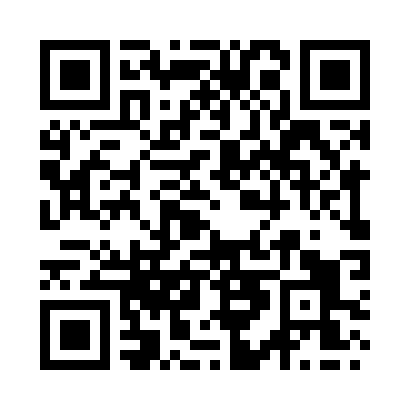 Prayer times for Kirriemuir, Angus, UKMon 1 Jul 2024 - Wed 31 Jul 2024High Latitude Method: Angle Based RulePrayer Calculation Method: Islamic Society of North AmericaAsar Calculation Method: HanafiPrayer times provided by https://www.salahtimes.comDateDayFajrSunriseDhuhrAsrMaghribIsha1Mon2:514:261:167:0510:0611:412Tue2:514:271:167:0510:0511:413Wed2:524:281:167:0510:0511:404Thu2:534:291:177:0410:0411:405Fri2:534:301:177:0410:0311:406Sat2:544:311:177:0410:0211:397Sun2:544:321:177:0310:0111:398Mon2:554:331:177:0310:0011:399Tue2:564:351:177:039:5911:3810Wed2:574:361:177:029:5811:3811Thu2:574:371:187:029:5711:3712Fri2:584:391:187:019:5611:3713Sat2:594:401:187:019:5511:3614Sun3:004:421:187:009:5411:3615Mon3:004:431:186:599:5211:3516Tue3:014:451:186:599:5111:3417Wed3:024:461:186:589:4911:3418Thu3:034:481:186:579:4811:3319Fri3:044:501:186:569:4611:3220Sat3:054:511:186:569:4511:3121Sun3:064:531:186:559:4311:3022Mon3:064:551:196:549:4111:3023Tue3:074:571:196:539:4011:2924Wed3:084:581:196:529:3811:2825Thu3:095:001:196:519:3611:2726Fri3:105:021:196:509:3411:2627Sat3:115:041:196:499:3211:2528Sun3:125:061:196:489:3011:2429Mon3:135:081:186:479:2811:2330Tue3:145:101:186:459:2611:2231Wed3:155:121:186:449:2411:21